DAFTAR PUSTAKABhastary, M. D., & Suwardi, K. (2018). Analisis Pengaruh Keselamatan dan Kesehatan Kerja (K3) dan Lingkungan Kerja terhadap Kinerja Karyawan di PT.Samudera Perdana. Jurnal Manajemen dan Keuangan. Vol.2Dhita Widya Lupita, Budi Rismayadi, Flora Patricia Anggela. (2019). Pengaruh Lingkungan Kerja Dan Budaya Kerja Terhadap Kepuasan Kerja Tenaga Kesehatan (Study Kasus Pada Puskesmas Di Kecamatan Kotabaru Karawang),Jurnal Manajemen & Bisnis Kreatif. Vol.5 Nomor 2 ISSN : 2528-0597.Edy. S (2009). Manajemen Sumber Daya Manusia. Jakarta : Kencana.  Eland Dzaky Ramadhan, Rusman Frendika. (2022). Pengaruh Work Life Balance dan Burnout terhadap Kepuasan Kerja di Baznas Provinsi Jawa Barat. Jurnal Business and Management. Vol.2, Nomor 1, 170-174. ISSN : 2828-2531.Erviana Ariska Puspita Rani, Arif Budiharjo, Kamalina Din Jannah. (2022). Pengaruh Work Life Balance, Beban Kerja dan Burnout terhadap Kepuasan Kerja Karyawan pada PT Primatexco Indonesia. Jurnar Prosiding Seminar Nasional Hasil Riset (SNHR). ISBN : 978-623-90389-9-1.Fadhila Jasmin Indra, Zackharia Rialmi. (2022). Pengaruh Work-Life Balance, Burnout, dan Lingkungan Kerja Terhadap Kepuasan Kerja Karyawan (Studi Kasus Pada Karyawan PT Meka Eduversity Komunikasi), Jurnal Madani: Ilmu Pengetahuan, Teknologi, Dan Humaniora. Vol. 5 Nomor 2  ISSN : 2615-1995.Fauziah, A., Djaelani, H. K., & Slamet, A. R. (2018). Pengaruh Lingkungan Kerja, Kesehatan dan Keselamatan kerja Terhadap Produktivitas kerja karyawan (Studi pada karyawan bagian produksi PT. Berlina Tbk Pandaan). Jurnal Ilmiah dan Riset Manajemen. Vol.  7Fisher, M. G., Stanton, J., Jolton, J., & Gavin, J. (2003). Modeling the relationship between work-life balance and organizational outcomes. Paper presented at the Annual Conference of the Society for Industrial Organisational Psychology. Psychology Vol. 8 Nomor 3, 1-26 E-ISSN : 2222-6990. Ghinayati Rodhiyatu Aliya, Romat Saragih. (2020).Pengaruh Work-Life Balance dan Lingkungan Kerja Terhadap Kepuasan Kerja Karyawan Di PT Telkom Divisi Telkom Regional III Jawa Barat. Jurnal ilmiah MEA (Manajemen,Ekonomi dan Akutansi). Vol. 4, Nomor. 3, ISSN : 2541-5255.Ghozali, I. (2018). Aplikasi Multivariate Dengan Program IMB SPSS 25 (9 ed.). Semarang: BPFE. Handoko, T. Hani. (2010). Manajemen Personalia dan Sumberdaya Manusia. Yogyakarta: BPFE. Hasibuan, M. S. (2002). Manajemen Sumber Daya Manusia. Jakarta: PT Bumi Perkasa.Hayman. J (2005). Psychometric Assessment of an Instrument Designed to Measure Work Life Balane, Research and Practice in Human Resource. Hidayat, A. I., & Wahyuni, D. U. (2018). Pengaruh K3 dan Lingkungan Kerja Terhadap Produktivitas Kerja Karyawan PT. Miwon Indonesia. Jurnal Ilmu dan Riset Manajemen. Vol. 7.K. Kartono., & H. Hilmiana (2018). A Mediation Between Emotional Intelligence and Turnover Intention. Jurnal Bisnis dan Manajemen. Kanwar. Y., Singh. A., & Kodwani, A. (2009). Work Life Balance and Burnout as Predictors of Job Satisfaction in The It-Ites Industry. The Journal of Business Perspective. Vol. 13.Kartika Dwi Chandra Sari.(2019). Pengaruh Work Life Balance Terhadap Kinerja dengan Kepuasan Kerja Sebagai Variabel Mediasi (Studi pada Perawat Puskesmas Rawat Inap di Kota Semarang). J-LEE-Journal of Law, English, and Economics. Vol. 1, Nomor. 1.Kreitner. R., & Kinicki, A. (2008). Organizational Behavior (8th ed). New York. McGraw-Hil.  Kurniawan, & Kosasih, A. (2014). Pengaruh Tingkat Work-Life Balance Terhadap Tingkat Kepuasan Kerja Pada Perawat Rumah Sakit. E-Journal Universitas Atma Jaya Yogyakarta. Vol. 1, Hal 63Mirna Nurmalasari, Rusman Frendika, Allya Roosallyn Assyofa.(2022). Pengaruh Work-Life Balance dan Burnout terhadap Kepuasan Kerja pada Driver Transportasi Online Platform Gojek Wilayah Bandung.Jurnal Business and Management. Vol.2, Nomer. 2, 981-988 ISSN : 2828-2531.Prabowo, C. H., & Widodo. (2018). Pengaruh Kesehatan dan Keselamatan Kerja (K3) dan Lingkungan Kerja Terhadap Produktivitas Kerja Karyawan PT Rickstar Jurnal Manajemen Bisnis Indonesia. Jurnal Krisnadwipayana. Vol. 6 ISSN : 2338-4794.Reuny Findy Endeka, Wehelmina Rumawas, Tinneke M Tumbel. (2020).Work life Balance dan Kompensasi terhadap Kepuasan Kerja Karyawan PT Hasjrat Abadi Cabang Kotamobagu. Jurnal Produktivity. Vol. 1, Nomer. 5, ISSN :2723-0112. Ronna Yulia Wuwungan, Rita N Taroreh, Yantje Uhing. (2017).Pengaruh lingkungan kerja dan motivasi kerja terhadap kepuasan kerja karyawan cinemaxx lippo plaza manado. Jurnal EMBA : Jurnal Riset Ekonomi, Manajemen, Bisnis dan Akutansi. Vol. 5, Nomor. 2,  ISSN : 2303-1174.Sedarmayanti. (2011). Tata Kerja dan Produktivitas Kerja (4 ed). (T. M. Maju, Penyunt.) Bandung, Jawa Barat, Indonesia: CV. Mandar Maju.Sedarmayanti. (2012). Manajemen Sumber Daya Manusia. Jakarta: Refika Aditama Eresco. Sugiyono. (2017). Metode Penelitian Kuantitatif, Kualitatif, dan R&D. Bandung: Alfabeta. Sugiyono. (2018). Metode Penelitian Manajemen. Yogyakarta: Alfabeta. Sugiyono. (2019). Metode Penelitian Kuantitatif, Kualitatif, dan R&D. Bandung- ALFABETA, cv. Utami Puji Lestari, Ella Anastasya Sinambela, Rahayu Mardikaningsih, Didit Darmawan. (2020). Vol. 3. No. 2. Pengaruh Efikasi Diri dan Lingkungan Kerja terhadap Kepuasan Kerja Karyawan. (Jurnal Ekonomi Dan Ekonomi Syariah). Vol. 3, Nomor. 2, ISSN : 2599-3410.FORMULIR KUESIONER PENGARUH WORK LIFE BALANCE, BURNOUT DAN LINGKUNGAN KERJA TERHADAP KEPUASAN KERJA KARYAWAN UNIT PELAKSANA TEKNIS DAERAH (UPTD) PUSKESMAS KRAMATIDENTITAS RESPONDENJenis Kelamin :         Laki-laki               PerempuanUsia	           :          21-30 Tahun         31-40 Tahun	                      41-50 Tahun         51-60 TahunMasa Kerja     :         1-5 Tahun             2-10 Tahun            >10 TahunPendidikan     :         DIIIS1               DAFTAR PERNYATAANIsilah kuesioner dibawah ini dengan memberi tanda cheklist (√) pada jawaban dengan keterangan yaitu :SS	: Sangat SetujuS	: SetujuN	: NetralTS	: Tidak SetujuSTS	: Sangat Tidak SetujuKUESIONERPENELITIANVariabel Kepuasan Kerja (Y)Variabel Work-Life Balance ()Variabel  Burnout ()Variabel Lingkungan Kerja ()HASIL WAWANCARA DENGAN KARYAWAN UNIT PELAKSANA TERKNIS DAERAH (UPTD) PUSKESMAS KRAMAT Telah diketahuidarijawabankaryawan Unit Pelaksana Teknis Daerah (UPTD) PuskesmasKramat Ketika wawancaraterdapatkesimpulansebagaiberikut :Terdapatbeberapakaryawan yang bekerjasecara professional dan ada pula yang tidak.Terdapatkaryawan yang tidakbisamengaturwaktubekerjadenganefisien.Terdapatkaryawan yang masihmerasakesulitanmembagiwaktudalam. pekerjaanmaupundiluarpekerjaan.Terdapatkaryawan yang merasakurangnyamandalampekerjaanya.Terdapatkaryawan yang merasatertekandalambekerja.Terdapatkaryawan yang seringmengeluhataspekerjaanya.Terdapatkaryawanmemilikihubungankurangbaikdenganrekankerja.Terdapatkaryawanketikadituntutbekerjasesuai target menanggapidengankurangbaik.Terdapatkaryawan yang kelelahansehinggamengakibatkan stress.Terdapatkaryawankurangnyamandenganlingkunganeksternal.Terdapatkaryawanmengakuikebisingankendaraan dan waktuistirahatanak-anaksekolahseringmengganggupekerjaan.Terdapatkaryawanberinteraksikurangbaik.Terdapatkaryawan yang canggungberkomunikasidenganatasannya.SURAT TINDAK LANJUT IJIN PENELITIAN DARI UPTD KRAMAT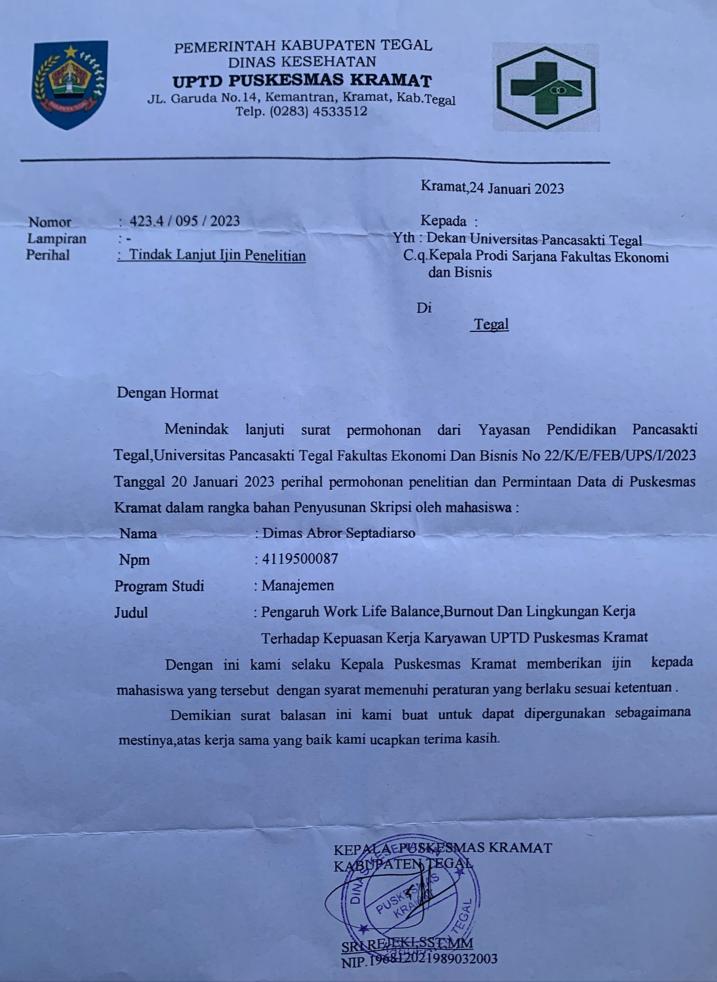 Lampiran Tabulasi Data Work life Balance (X1)Lampiran Tabulasi Data Burnout (X2)Lampiran Tabulasi Data LingkunganKerja (X3)Lampiran Tabulasi Data Y KepuasanKerjaLampiran Uji Validitas Variabel  Work life balance(X1)		Lampiran Uji Validitas Variabel Burnout (X2)  Lampiran Uji Validitas VariabelLingkunganKerja(X2)Lampiran Uji ValiditasVariabelKepuasanKerja (Y)Lampiran Uji ReliabilitasVariabelWork life balance  (X1)LampiranUji Reliabilitas Variabel Burnout (X2)Lampiran Uji Reliabilitas Variabel Lingkungan kerja (X3)Lampiran Uji Reliabilitas Variabel Kepuasan Kerja (Y)				Lampiran Uji Normalitas       Lampiran Gambar Normalitas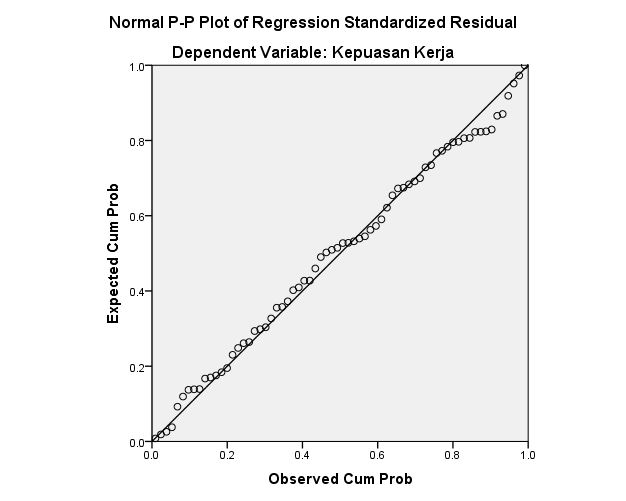 Lampiran Uji AutokorelasiLampiran Uji MultikolonieritasLampiranUji HeteroskedastisitasLampiran Gambar Uji Heteroskedastisitas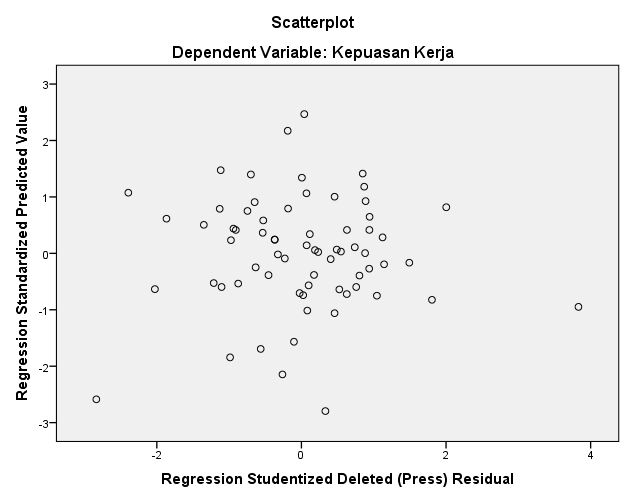 Lampiran AnalisisRegresiBergandaLampiran  Uji tLampiran Uji FLampiran Uji DeterminasiNoPernyataanJawaban Jawaban Jawaban Jawaban Jawaban NoPernyataanSSSNTSSTSSayapuaskarenapekerjaansaya sangat menarik.Saya menyukai pekerjaan yang menantang.Saya merasa senang ketika instansi memiliki program jenjang karir untuk status sosial.Saya merasa bangga ketika pimpinan mampu menghargai dan peduli terhadapsaya.Saya merasa senang ketika pimpinan mampu membantusaya.Saya merasa memiliki keterikatan visi dengan atasan.Sayapuaskarenaatasandapatmemberikanmotivasipositif.Saya mampu berhubungan dengan baik antar rekan kerja.Saya mampu berhubungan dengan baik dengan atasan.Saya merasa bahagia ketika instansi memberikan kesempatan untuk pengembangan karir.Saya merasa puas dengan gaji yang dapat mencukupi kebutuhan hidup.Saya berhak mendapatkan gaji yang layak sesuai dengan bidang pekerjaan.NoPernyataanJawaban Jawaban Jawaban Jawaban Jawaban NoPernyataanSSSNTSSTSSaya dapat bekerja secara fleksibel.Saya memiliki jam kerja yang cukup..Saya dapat menyisihkan waktu di luar pekerjaan.Saya memiliki rasa tanggung jawab terhadap pekerjaan.Saya memilikiketerlibatandidalampekerjaan.Saya memilikiketerlibatandiluarpekerjaan.Saya memilikisuasanahati yang positifdidalampekerjaan.Saya memilikisuasanahati yang positifdiluarpekerjaan.Saya mampubekerjasesuaidenganpekerjaannya.NoPernyataanJawaban Jawaban Jawaban Jawaban Jawaban NoPernyataanSSSNTSSTSSaya merasaterdapatkarakteristiksetiappekerjaan.Saya merasaterdapatkarakteristiksetiapjabatan.Saya merasaterdapatkarakteristikperusahaan.Saya merasaterdapatkarakteristiksetiapindividu.Setiap pekerjaan memiliki beban kerja masing-masing.Sayapuaskarenadapatdukungandariatasan.Sayapuaskarenadapatdukungandarikeluarga.Saya puaskarenadapatdukungandarirekankerja.NoPernyataanJawaban Jawaban Jawaban Jawaban Jawaban NoPernyataanSSSNTSSTSBangunan tempat bekerja masih dalam kategori yang baik dan layak digunakan.Area tempat kerja sangat mendukung.Instansi menyediakan peralatan kerja yang layak dan memadai.Instansi memiliki tempatistirahatataukantinuntuk para pekerja.Instansi menyediakan tempat beribadahuntuk para pekerja.Instansimempunyaitempatsirkulasiudara yang baik.Terdapat sarana angkutan umum untuk karyawannya.Suasana lingkungan kerja sangat nyamanMemiliki hubungan karyawandenganpimpinan sangat baik.Memiliki hubungan karyawandenganrekankerja sangat baik.X1X1X1X1X1X1X1X1X1JUMLAH123456789JUMLAH42245434533544554455415224452232934444344535445444455394444444443655555544442344434433325535525554044444444436453423354335555555554544555244437433432334293344333353144454444437333443444325445424443644543434536444554445394444444443633354353433545444543382344355433354444555541414332124243434344553535545454540333443344314334423443153452134532415554334344434424353334352343532314512434274334334343135155254535444555544405555545454344444444436242423222233544325433324243334429434342334304335545433644433542534444444444364535322153044444344435333333333273433223432743354233431234532333283444432243044444444436555552533384444435553844543434536434544555393343333432944352445435544522555374434434443433355444435432343432285225322432835423254533334432445320,5260,5550,5440,4140,6150,510,7120,6330,504X2X2X2X2X2X2X2X2JUMLAH12345678JUMLAH444344443154454555374352242527444553443354434544334444444432544445553633344354295435535535444444443233543543305555555540444444443234434343283223545327444455543544444345323333533326554353443333455444324444444331343544533154345355342335535329555444443544234444293334545532435435553433335555324333543328334313542642445444314333545532333435553113245253254444444432241244542644454454343333334426444354443223322223195454544435433344442944344344304444555536554215553222223333204532454330333344442833333333243342245427223323432233434554312133122317444444443222234344245444335432434554543444335454324444433329434553533233334344273323553529323233542543435323275332233526455234242944334454310,740,6640,530,6140,5270,6190,540,545X2X2X2X2X2X2X2X2JUMLAH12345678JUMLAH444344443154454555374352242527444553443354434544334444444432544445553633344354295435535535444444443233543543305555555540444444443234434343283223545327444455543544444345323333533326554353443333455444324444444331343544533154345355342335535329555444443544234444293334545532435435553433335555324333543328334313542642445444314333545532333435553113245253254444444432241244542644454454343333334426444354443223322223195454544435433344442944344344304444555536554215553222223333204532454330333344442833333333243342245427223323432233434554312133122317444444443222234344245444335432434554543444335454324444433329434553533233334344273323553529323233542543435323275332233526455234242944334454310,740,6640,530,6140,5270,6190,540,545YYYYYYYYYYYYJUMLAH123456789101112JUMLAH34455343334546545355454454533244144523423844544334443345445555555545574444435554455144555455455556544333445555504355535545555444555444454452344335434453455455545555555844455444455553235433433545443445455334444844544445453450434443443434443455433445444834554344451547345444344545494444444433454745434355445450543544453354493543434435534654544555555456454432543555493445434533354644554555334552424553443433443455435345354934553235323543324553333415414445535545445253355445533449453432344543444444444444444852255445545248455443533455503335444344444545554444443450423223542234365233535445444743454342351442434544453335474355435435555155544355545555444442444444465434523543214133444355444548333333333333364255435334444643554245452346454544533543492323322313312843444444443446435555333555515434334534454734454354443548544554544535534534333435344442455244352545434533454445483454433444334455455555254454442343144443405333243423233743333224334438433543454444470,4240,4140,5780,4650,5810,480,6460,4030,6140,5440,5090,569Item-Total StatisticsItem-Total StatisticsItem-Total StatisticsItem-Total StatisticsItem-Total StatisticsScale Mean if Item DeletedScale Variance if Item DeletedCorrected Item-Total CorrelationCronbach's Alpha if Item DeletedX1.130.176517.133.376.704X1.230.308816.485.381.704X1.330.308816.724.378.704X1.429.720618.234.274.719X1.530.279415.876.450.690X1.630.750016.668.310.719X1.730.161815.153.581.664X1.830.220616.145.494.683X1.929.838217.332.352.708Item-Total StatisticsItem-Total StatisticsItem-Total StatisticsItem-Total StatisticsItem-Total StatisticsScale Mean if Item DeletedScale Variance if Item DeletedCorrected Item-Total CorrelationCronbach's Alpha if Item DeletedX2.126.338212.884.609.672X2.226.514713.895.529.692X2.326.470614.790.361.723X2.426.500013.955.448.707X2.526.044114.222.302.743X2.626.205914.255.474.702X2.725.808814.605.363.723X2.826.014715.119.410.715Item-Total StatisticsItem-Total StatisticsItem-Total StatisticsItem-Total StatisticsItem-Total StatisticsScale Mean if Item DeletedScale Variance if Item DeletedCorrected Item-Total CorrelationCronbach's Alpha if Item DeletedX3.134.779425.518.392.803X3.234.926524.189.509.791X3.334.867623.728.535.788X3.434.911823.067.548.786X3.534.588223.858.504.791X3.634.867623.818.523.789X3.735.352923.038.428.804X3.835.058823.071.520.790X3.935.176524.088.474.795X3.1034.750024.190.474.795Item-Total StatisticsItem-Total StatisticsItem-Total StatisticsItem-Total StatisticsItem-Total StatisticsScale Mean if Item DeletedScale Variance if Item DeletedCorrected Item-Total CorrelationCronbach's Alpha if Item DeletedY143.250026.280.299.746Y243.500026.015.267.751Y343.073524.577.458.729Y442.823525.789.338.743Y543.147124.575.462.728Y643.764725.436.343.742Y743.088223.813.535.719Y842.985326.373.271.749Y943.558824.340.504.724Y1042.985324.940.421.733Y1143.411824.514.344.744Y1243.029424.089.425.732Reliability StatisticsReliability StatisticsCronbach's AlphaN of Items.7249Reliability StatisticsReliability StatisticsCronbach's AlphaN of Items.7378Reliability StatisticsReliability StatisticsCronbach's AlphaN of Items.81010Reliability StatisticsReliability StatisticsCronbach's AlphaN of Items.75412One-Sample Kolmogorov-Smirnov TestOne-Sample Kolmogorov-Smirnov TestOne-Sample Kolmogorov-Smirnov TestUnstandardized ResidualNN68Normal Parametersa,bMean.0000000Normal Parametersa,bStd. Deviation3.20138993Most Extreme DifferencesAbsolute.077Most Extreme DifferencesPositive.077Most Extreme DifferencesNegative-.049Test StatisticTest Statistic.077Asymp. Sig. (2-tailed)Asymp. Sig. (2-tailed).200c,da. Test distribution is Normal.a. Test distribution is Normal.a. Test distribution is Normal.b. Calculated from data.b. Calculated from data.b. Calculated from data.c. Lilliefors Significance Correction.c. Lilliefors Significance Correction.c. Lilliefors Significance Correction.d. This is a lower bound of the true significance.d. This is a lower bound of the true significance.d. This is a lower bound of the true significance.Model SummarybModel SummarybModel SummarybModel SummarybModel SummarybModel SummarybModelRR SquareAdjusted R SquareStd. Error of the EstimateDurbin-Watson1.805a.649.6323.275562.108a. Predictors: (Constant),  LingkunganKerja,  Work life balance, Burnouta. Predictors: (Constant),  LingkunganKerja,  Work life balance, Burnouta. Predictors: (Constant),  LingkunganKerja,  Work life balance, Burnouta. Predictors: (Constant),  LingkunganKerja,  Work life balance, Burnouta. Predictors: (Constant),  LingkunganKerja,  Work life balance, Burnouta. Predictors: (Constant),  LingkunganKerja,  Work life balance, Burnoutb. Dependent Variable: KepuasanKerjab. Dependent Variable: KepuasanKerjab. Dependent Variable: KepuasanKerjab. Dependent Variable: KepuasanKerjab. Dependent Variable: KepuasanKerjab. Dependent Variable: KepuasanKerjaCoefficientsaCoefficientsaCoefficientsaCoefficientsaCoefficientsaCoefficientsaCoefficientsaCoefficientsaCoefficientsaCoefficientsaModelModelModelUnstandardized CoefficientsUnstandardized CoefficientsStandardized CoefficientstSig.Collinearity StatisticsCollinearity StatisticsModelModelModelBStd. ErrorBetatSig.ToleranceVIF1(Constant)9.6589.6583.5052.755.0081Work life balance.339.339.113.2833.010.004.6191.6151Burnout.289.289.124.2262.325.023.5811.7221LingkunganKerja.446.446.096.4444.663.000.6071.648a. Dependent Variable: KepuasanKerjaa. Dependent Variable: KepuasanKerjaa. Dependent Variable: KepuasanKerjaa. Dependent Variable: KepuasanKerjaa. Dependent Variable: KepuasanKerjaa. Dependent Variable: KepuasanKerjaa. Dependent Variable: KepuasanKerjaa. Dependent Variable: KepuasanKerjaa. Dependent Variable: KepuasanKerjaa. Dependent Variable: KepuasanKerjaCoefficientsaCoefficientsaCoefficientsaCoefficientsaCoefficientsaCoefficientsaCoefficientsaModelModelUnstandardized CoefficientsUnstandardized CoefficientsStandardized CoefficientstSig.ModelModelBStd. ErrorBetatSig.1(Constant)3.9952.1811.832.0721 Work life balance.094.070.2081.345.1831Burnout-.102.077-.210-1.315.1931LingkunganKerja-.044.060-.116-.741.462a. Dependent Variable: Abs_Resa. Dependent Variable: Abs_Resa. Dependent Variable: Abs_Resa. Dependent Variable: Abs_Resa. Dependent Variable: Abs_Resa. Dependent Variable: Abs_Resa. Dependent Variable: Abs_ResCoefficientsaCoefficientsaCoefficientsaCoefficientsaCoefficientsaCoefficientsaCoefficientsaModelModelUnstandardized CoefficientsUnstandardized CoefficientsStandardized CoefficientstSig.ModelModelBStd. ErrorBetatSig.1(Constant)9.6583.5052.755.0081Work life balance.339.113.2833.010.0041Burnout.289.124.2262.325.0231LingkunganKerja.446.096.4444.663.000CoefficientsaCoefficientsaCoefficientsaCoefficientsaCoefficientsaCoefficientsaCoefficientsaModelModelUnstandardized CoefficientsUnstandardized CoefficientsStandardized CoefficientstSig.ModelModelBStd. ErrorBetatSig.1(Constant)9.6583.5052.755.0081Work life balance.339.113.2833.010.0041Burnout.289.124.2262.325.0231LingkunganKerja.446.096.4444.663.000a. Dependent Variable: KepuasanKerjaa. Dependent Variable: KepuasanKerjaa. Dependent Variable: KepuasanKerjaa. Dependent Variable: KepuasanKerjaa. Dependent Variable: KepuasanKerjaa. Dependent Variable: KepuasanKerjaa. Dependent Variable: KepuasanKerjaANOVAaANOVAaANOVAaANOVAaANOVAaANOVAaANOVAaModelModelSum of SquaresdfMean SquareFSig.1Regression1267.8533422.61839.389.000b1Residual686.6766410.7291Total1954.52967a. Dependent Variable: KepuasanKerjaa. Dependent Variable: KepuasanKerjaa. Dependent Variable: KepuasanKerjaa. Dependent Variable: KepuasanKerjaa. Dependent Variable: KepuasanKerjaa. Dependent Variable: KepuasanKerjaa. Dependent Variable: KepuasanKerjab. Predictors: (Constant),  LingkunganKerja,  Work life balance, Burnoutb. Predictors: (Constant),  LingkunganKerja,  Work life balance, Burnoutb. Predictors: (Constant),  LingkunganKerja,  Work life balance, Burnoutb. Predictors: (Constant),  LingkunganKerja,  Work life balance, Burnoutb. Predictors: (Constant),  LingkunganKerja,  Work life balance, Burnoutb. Predictors: (Constant),  LingkunganKerja,  Work life balance, Burnoutb. Predictors: (Constant),  LingkunganKerja,  Work life balance, BurnoutModel SummarybModel SummarybModel SummarybModel SummarybModel SummarybModelRR SquareAdjusted R SquareStd. Error of the Estimate1.805a.649.6323.27556a. Predictors: (Constant),  LingkunganKerja,  Work life balance, Burnouta. Predictors: (Constant),  LingkunganKerja,  Work life balance, Burnouta. Predictors: (Constant),  LingkunganKerja,  Work life balance, Burnouta. Predictors: (Constant),  LingkunganKerja,  Work life balance, Burnouta. Predictors: (Constant),  LingkunganKerja,  Work life balance, Burnoutb. Dependent Variable: KepuasanKerjab. Dependent Variable: KepuasanKerjab. Dependent Variable: KepuasanKerjab. Dependent Variable: KepuasanKerjab. Dependent Variable: KepuasanKerja